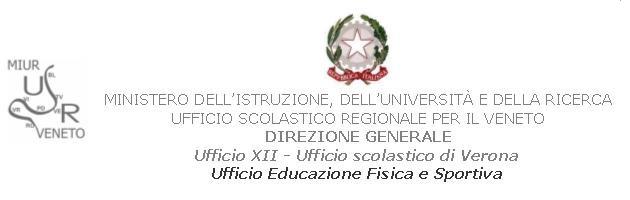 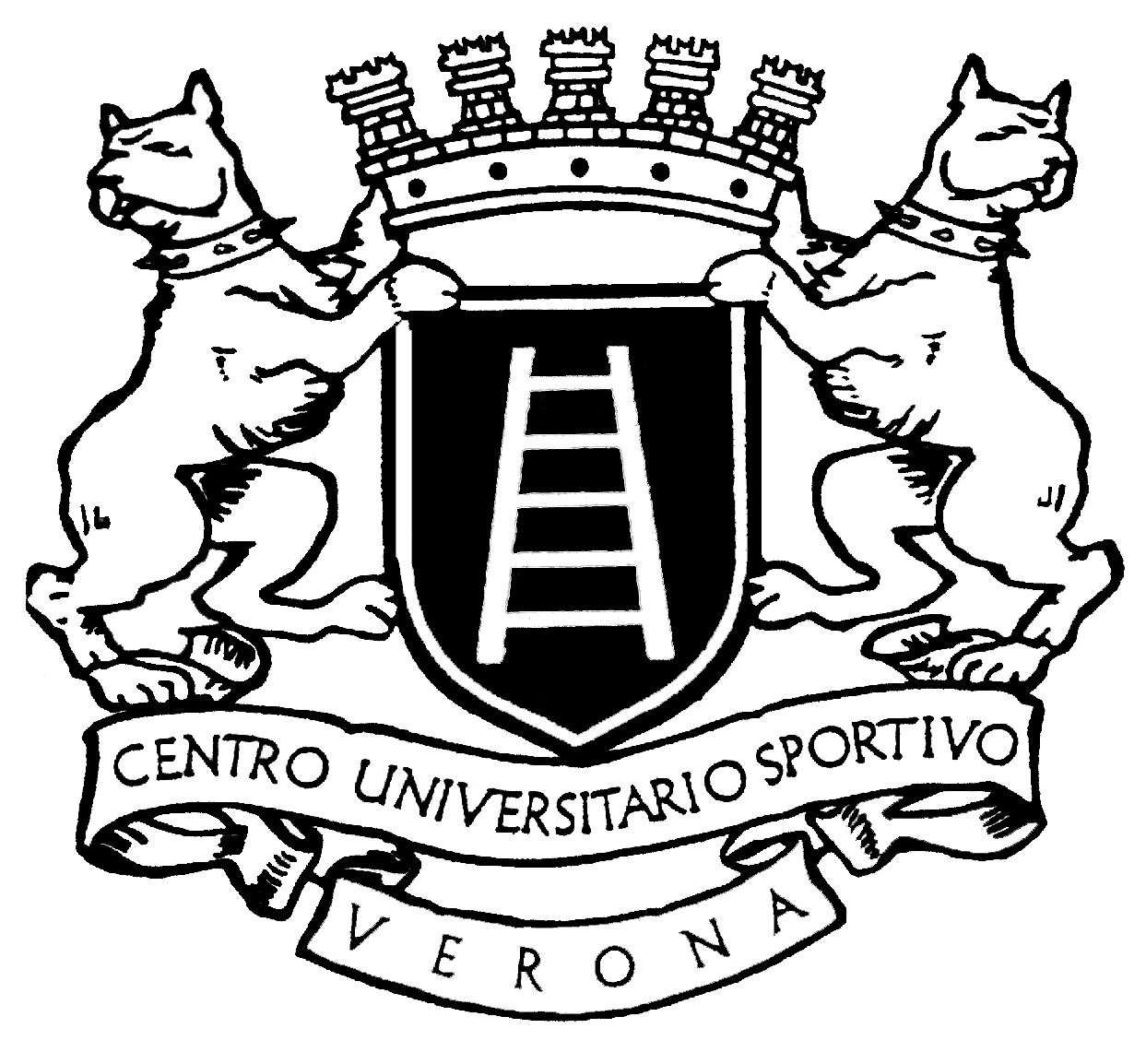 TORNEO DI ULTIMATE FRISBEE - SCUOLE II GRADO - PROVINCIA DI VERONAIl CUS Verona, in collaborazione dell’Ufficio Scolastico XII - Ambito Educazione Fisica -  di Verona, organizza la seconda edizione del torneo di ultimate frisbee per tutti gli istituti superiori della provincia di Verona.DATA E LUOGO DI SVOLGIMENTO Il torneo avrà luogo mercoledì 13 maggio 2015 dalle ore 8.30 alle ore 13.00  presso l’impianto sportivo di Parona, in Via Della Diga. L’impianto sportivo è facilmente raggiungibile con i mezzi pubblici, la fermata dell’autobus n° 21 dista circa 200 metri dalla struttura.DESCRIZIONE DEL GIOCOL’ultimate frisbee si gioca in un campo rettangolare, all’estremità dei lati più lunghi vi sono le aree di meta. E’ uno sport di squadra, si gioca con un disco regolamentare e non è previsto il contatto fisico. Per segnare un punto la squadra attaccante deve avanzare fino a raggiungere la meta avversaria attraverso dei passaggi, dato che al giocatore col disco in mano non è permesso correre. Vince la squadra con il punteggio più alto allo scadere del tempo di gioco.L' ultimate è uno sport che non prevede la figura dell'arbitro: si basa sul rispetto delle regole e dei giocatori avversari favorendo l’educazione all’auto-controllo e alla sportività.SQUADRE E CATEGORIELe squadre devono essere composte da un minimo di 5 elementi fino ad un massimo di 10.Il torneo sarà suddiviso in 2 categorie:Nella categoria COED è stabilito un minimo di 2 ragazze in campo durante lo svolgimento di ogni meta, è comunque la squadra che attacca che decide quante ragazze schierare sulla linea ad ogni azione (si raccomanda la presenza di almeno 4 ragazze per ogni squadra per iscriversi a questa categoria), qui possono partecipare anche squadre solamente femminili.Nella categoria OPEN non sono previsti dei limiti, possono giocare sia squadre composte da soli elementi maschili che squadre che non hanno i numeri necessari di ragazze per potersi iscrivere alla categoria COED.MODALITA’ DI SVOLGIMENTOIl campo da gioco sarà un rettangolo di 70x25 metri, le aree di meta saranno profonde 15 metri, mentre l’area centrale sarà quindi 40 metri.Ogni squadra deve schierare in campo 5 giocatori o giocatrici.Le partite avranno una durata di 25 minuti ciascuna con un intervallo di 5 minuti tra una partita e l’altra.Durante la partita potrà essere chiamato da ciascuna squadra un time-out della durata di 1 minuto, ma non nei 5 minuti finali dove non potrà esser chiamato nessun time-out, anche se si ha ancora a disposizione.Le partite possono finire anche in parità.In base al numero di squadre partecipanti verranno fatti dei gironi, ogni squadra si incontrerà con  tutte quelle del proprio girone; verrà quindi stilata una classifica, assegnando:3 punti per ogni partita vinta1 per ogni partita finita in parità 0 per ogni partita persa. In base alla posizione raggiunta dopo la conclusione della fase a gironi ogni squadra passerà alla fase successiva ad eliminazione diretta fino ad aggiudicarsi la rispettiva posizione nella classifica finale.Secondo il regolamento non è prevista la figura dell’arbitro; per garantire lo svolgimento regolare delle partite ad ogni campo sarà presente un tecnico che, oltre ad avere il compito di tenere il punteggio della partita in corso, potrà essere interpellato o potrà intervenire nel caso una chiamata per un’infrazione o un fallo non venga risolta dai giocatori o la discussione si protragga troppo a lungo.SPIRIT OF THE GAMEA fine torneo oltre al premio per la prima squadra classificata di ogni categoria, verrà anche assegnato il premio per lo “Spirit Of The Game” (SOTG) ad una squadra per ogni categoria. Il SOTG è il premio che viene assegnato alla classe che ha mostrato il miglior fair play durante il torneo; alla fine di ogni partita ad ogni squadra sarà consegnato un foglio sul quale indicare con un voto da 1 a 5  il comportamento della squadra avversaria durante l’incontro. Il voto va espresso in base a:correttezza dimostrata in campoconoscenza delle regolerispetto per l’avversario.Nell’Ultimate il premio per il SOTG è importante tanto quanto quello per vittoria ai punti.PREMIAZIONIA conclusione gare, indicativamente verso le ore 12.40, si svolgeranno le premiazioni; verrà premiata la prima squadra classificata della categoria COED e la prima della categoria OPEN, e le squadre che risulteranno vincitrici del SOTG nelle rispettive categorie.MODALITA’ ISCRIZIONE - Verona 13 maggio 2015 Le ISCRIZIONI si effettuano sul modello allegato   entro l’8/05/15 all’indirizzo : e- mail  discover.cusverona@gmail.comPer ulteriori chiarimenti e specificazioni è scaricabile all’indirizzo web: http://www.istruzioneverona.it/educazionefisica il “WFDF Rules of Ultimate 2013”, il regolamento federale dell’ultimate attualmente in vigore.Per indicazioni tecniche contattare:Luca Fratton Cell. 340 8790452Mariola Pirlo   Cell. 348 7790369Centro Universitario Sportivo di Verona - Viale dell'Università, 4 - 37129 - VeronaTel. 045 595533 -  Fax. 045 8002208